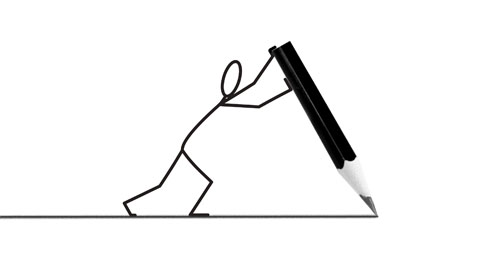 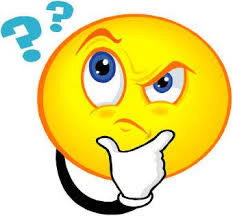  Comment réaliser le croquis d’un paysage ? 1èr temps : Je situe le paysageJe localise (ville, pays, continent…) et je définis le type de paysage (urbain, rural, industriel, touristique…) 2ème  temps : J’observe et je décris le paysageJ’identifie et je décris les grands ensembles visibles sur le paysage (peuplement, habitat, activités humaines, espaces naturels, voies de communication…).Je procède plan par plan :- le premier plan, c’est le plus prêt du photographe sur la photographie- le second plan, c’est ce qui est situé au centre de la photographie- l’arrière-plan, c’est ce qui est le plus loin du photographe sur la photographie 3ème  temps : Je construis la légende à partir des informations observéesJe choisis des figurés pour chaque élément :- des figurés de surface pour des zones de grande taille- des figurés ponctuels pour des endroits précis - des figurés linéaires (traits) pour représenter des lignesIl faut faire des figurés et non pas des dessins : ainsi une forêt sera représentée par un figuré de surface (vert) et non par des arbres, un village par des figurés de surface (orange) ou ponctuel (triangle) et non par des maisons….La légende doit être organisée et peut se diviser en 2 parties : les éléments humains / les éléments naturels. 4ème  temps : Je réalise le croquis1) Je trace les contours des principaux ensembles du paysage. Ce tracé peut se faire à l’aide d’un calque, mais, généralement, il est effectué à main levée (l’utilisation de la règle est conseillée pour obtenir un résultat soigné). Le croquis doit être simple : on ne s’attarde pas sur les détails mais on doit néanmoins respecter les proportions.2) Je colorie avec soin les différents éléments identifiés (crayon de couleur pour les grandes surfaces, feutres pour linéaires). Les couleurs ne sont pas choisies au hasard mais ont une logique (eau en bleu, champs en vert ou jaune…)Pour réaliser le croquis, il est important d’avoir le matériel adéquat : une règle, une gomme, un crayon de papier, des crayons de couleurs, des feutres… Pour finir, je n’oublie pas de donner un titre au croquis !